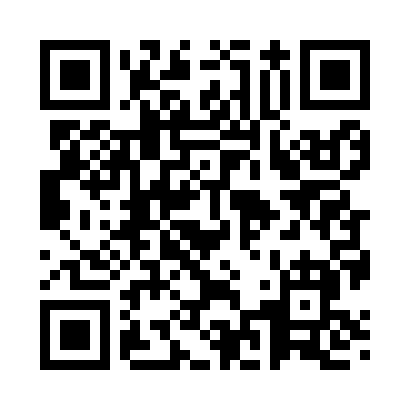 Prayer times for Wadhams, New York, USAMon 1 Jul 2024 - Wed 31 Jul 2024High Latitude Method: Angle Based RulePrayer Calculation Method: Islamic Society of North AmericaAsar Calculation Method: ShafiPrayer times provided by https://www.salahtimes.comDateDayFajrSunriseDhuhrAsrMaghribIsha1Mon3:235:1412:585:058:4110:332Tue3:245:1512:585:058:4110:323Wed3:245:1612:585:058:4110:324Thu3:255:1612:585:058:4010:315Fri3:265:1712:595:058:4010:306Sat3:275:1812:595:058:4010:307Sun3:295:1812:595:058:3910:298Mon3:305:1912:595:058:3910:289Tue3:315:2012:595:058:3810:2710Wed3:325:2112:595:058:3810:2611Thu3:335:2112:595:058:3710:2512Fri3:355:221:005:058:3710:2413Sat3:365:231:005:058:3610:2314Sun3:375:241:005:058:3510:2215Mon3:395:251:005:058:3510:2116Tue3:405:261:005:058:3410:1917Wed3:415:271:005:058:3310:1818Thu3:435:281:005:048:3210:1719Fri3:445:281:005:048:3210:1520Sat3:465:291:005:048:3110:1421Sun3:475:301:005:048:3010:1222Mon3:495:311:005:038:2910:1123Tue3:505:321:005:038:2810:0924Wed3:525:331:005:038:2710:0825Thu3:545:351:005:028:2610:0626Fri3:555:361:005:028:2510:0527Sat3:575:371:005:028:2410:0328Sun3:585:381:005:018:2210:0129Mon4:005:391:005:018:2110:0030Tue4:025:401:005:018:209:5831Wed4:035:411:005:008:199:56